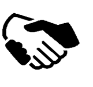 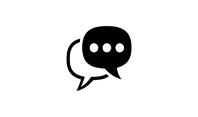 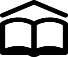 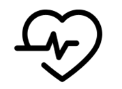 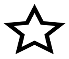 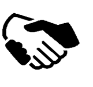 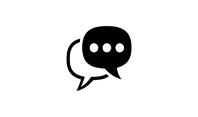 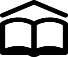 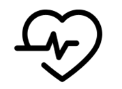 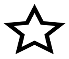 Nom du domaineLa/les profession/s qui m’intéresse/nt dans ce domaineCe qui me plaît
(activités, horaires, travail en équipe ou plutôt individuel, etc.)Ce qui me déplaît(activités, horaires, travail en équipe ou plutôt individuel, etc.)Mes compétences pour ce domaineMon expérience dans ce domaine